ZAŁĄCZNIK do Zarządzenia Nr 5/2023 Dyrektora Zespołu Szkół im. Armii Krajowej Obwodu „Głuszec” – Grójec w Grójcu  z dnia 01 lutego  2023r. w sprawie wprowadzenia Regulaminu Rady Rodziców w Zespole Szkół im. Armii Krajowej Obwodu „Głuszec” – Grójec w Grójcu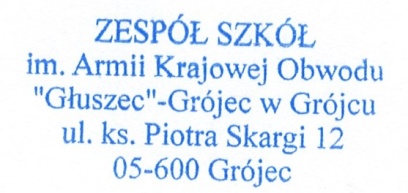 Regulamin Rady Rodziców w Zespole Szkół im. Armii Krajowej Obwodu „ Głuszec”-Grójec w Grójcu§ 1Rada Rodziców, zwana dalej „Radą”, reprezentuje ogół rodziców (przez rodziców rozumie się rodziców  lub opiekunów prawnych ucznia)Rada działa na podstawie ustawy o systemie oświaty, statutu szkoły i niniejszego regulaminu.§ 2Kadencja Rady trwa rok. Rada liczy tylu członków, ile jest oddziałów w szkole.W uzasadnionych przypadkach, jeśli w czasie kadencji, ze składu Rady ubędzie więcej niż 1/3 członków, dopuszcza się zorganizowanie wyborów uzupełniających skład Rady.Decyzję o przeprowadzeniu wyborów uzupełniających podejmuje Rada w głosowaniu jawnym.§ 3Rada może tworzyć komisje i zespoły zadaniowe mające charakter opiniująco-doradczy.§ 4Wybory do Rady przeprowadzane są corocznie, we wrześniu, na pierwszym zebraniu rodziców każdego oddziału.Rodzice uczniów danego oddziału, zgromadzeni na zebraniu, wybierają spośród siebie Radę Oddziałową.Rada Oddziałowa powinna liczyć nie mniej niż 3 osoby. O liczebności Rady Oddziałowej decydują rodzice danego oddziału. Do udziału w wyborach uprawnieni są rodzice uczniów danego oddziału. Jednego ucznia może reprezentować w wyborach tylko jeden rodzic.§ 5Wybory Rad Oddziałowych przeprowadza komisja skrutacyjna wybrana w głosowaniu jawnym spośród uczestników zebrania. Do komisji nie mogą wchodzić osoby kandydujące do Rady Oddziałowej.§ 6Wybory Rad Oddziałowych odbywają się w głosowaniu tajnym na zasadach ustalonych przez rodziców uczestniczących w zebraniu. § 7Rada Oddziałowa wybiera spośród siebie przedstawiciela do Rady Rodziców Szkoły.Na wniosek rodziców uczestniczących w zebraniu, przedstawiciela Rady Oddziałowej do Rady Rodziców Szkoły może wybrać ogół rodziców uczestniczących w zebraniu, w głosowaniu tajnym, spośród wybranych członków Rady Oddziałowej.§ 8Obwieszczenie wyników wyborów, podanie do wiadomości składu Rady i zwołanie pierwszego posiedzenia Rady należy do obowiązków Dyrektora Szkoły.Pierwsze posiedzenie Rady powinno odbyć się nie później niż 14 dni od terminu wyborów.§ 9Rada wybiera ze swojego grona przewodniczącego Rady, zastępcę przewodniczącego, sekretarza i skarbnika.§ 10Przewodniczący Rady organizuje prace Rady, zwołuje i prowadzi posiedzenia Rady, reprezentuje Radę na zewnątrz.Zastępca Przewodniczącego rady przejmuje obowiązki przewodniczącego w czasie jego nieobecności.Sekretarz Rady odpowiada za dokumentację Rady i protokołowanie jej posiedzeń.Skarbnik Rady odpowiada za prawidłową gospodarkę funduszem gromadzonym przez Radę.§ 11Rada wybiera spośród siebie Komisję Rewizyjną.Komisja Rewizyjna liczy nie mniej niż trzy osoby.Komisja Rewizyjna wybiera spośród siebie przewodniczącego.§ 12Zadaniem Komisji Rewizyjnej jest kontrolowanie:realizacji uchwał podejmowanych przez Radę Rodziców, gromadzenia i wydatkowania funduszy Rady Rodziców.Rada Rodziców składa coroczne sprawozdanie ogółowi rodziców wraz z wnioskami pokontrolnymi.§ 13Posiedzenia Rady odbywają się w terminach ustalonych w rocznym harmonogramie, nie rzadziej niż raz na 2 miesiące.Poza terminami ustalonymi w harmonogramie, posiedzenia Rady zwołuje przewodniczący, powiadamiając członków Rady co najmniej 7 dni przed terminem posiedzenia. W szczególnie uzasadnionych przypadkach przewodniczący może zwołać posiedzenie rady w trybie pilnym, bez zachowania 7-dniowego terminu.Posiedzenia Rady mogą być również zwoływane w każdym czasie, z inicjatywy 1/3 składu rady oraz na wniosek Dyrektora Szkoły, Rady Pedagogicznej lub Samorządu Uczniowskiego.§ 14Przygotowanie posiedzenia Rady jest obowiązkiem przewodniczącego.Członkowie Rady, na 7 dni przed posiedzeniem, otrzymują projekt porządku obrad. Projekt porządku zamieszczany jest także na stronie internetowej szkoły.Posiedzenia Rady prowadzone są przez przewodniczącego.W posiedzeniach Rady może brać udział, z głosem doradczym, Dyrektor Szkoły lub inne osoby zaproszone przez przewodniczącego za zgodą lub na wniosek Rady.Posiedzenia Rady są ważne, o ile obecnych jest co najmniej połowa członków Rady.§ 15Posiedzenia Rady są protokołowane.Protokoły posiedzeń Rady są przyjmowane przez Radę w drodze głosowania na następnym posiedzeniu Rady.§ 16Uchwały Rady podejmowane są zwykłą większością głosów, w głosowaniu jawnym.W sprawach personalnych, a także na formalny wniosek członków Rady, głosowanie odbywa się w trybie tajnym.§ 17Uchwały Rady numerowane są w sposób ciągły w danym roku szkolnym.§ 18Opinie rady wydawane są w takim samym trybie jak uchwały.§ 19Członkowie rady mają prawo:dostępu do wszystkich informacji i dokumentów związanych z organizacją i przebiegiem procesu dydaktyczno- wychowawczo- opiekuńczego, poza informacjami i dokumentami uznanymi za poufne, lub dotyczącymi spraw personalnych, wypowiadania swoich opinii we wszystkich sprawach szkoły głosowania na równych prawach, we wszystkich decyzjach podejmowanych przez Radę, przewodniczący Rady lub wiceprzewodniczący, lub inni członkowie Rady wybierani w głosowaniu biorą udział w pracach komisji konkursowej dokonującej wyboru Dyrektora Szkoły.Członkowie Rady mają obowiązek aktywnego uczestniczenia w posiedzeniach i pracach Rady.§ 20Rada może gromadzić fundusze przeznaczone na działalność statutową Szkoły.§ 21Szczegółowe zasady wydatkowania funduszu ustala corocznie Rada w planie finansowym wydatków.§ 22Pisemne wnioski o środki z funduszu Rady mogą składać: Dyrektor Szkoły,Rada Pedagogiczna, Samorząd Uczniowski.§ 23Rada ma wydzielone konto bankowe.Środkami zgromadzonymi na koncie dysponuje Rada poprzez dwie upoważnione osoby: przewodniczącego i skarbnika.§ 24Dokumenty finansowe przed zaksięgowaniem zatwierdza skarbnik Rady.§ 25Regulamin wchodzi w życie z dniem………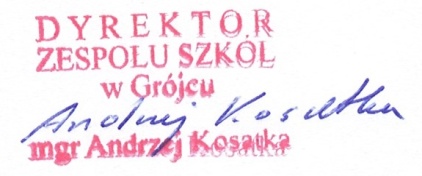 